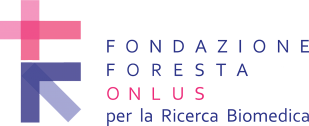 Carissimi,vi ringrazio ancora di aver partecipato al XXXIII Convegno di Medicina della Riproduzione di Abano e di aver dato con la vostra presenza un importante significato culturale attraverso le relazioni, i dibattiti e gli interventi in discussione.I capitoli del percorso terapeutico della coppia infertile sono attualmente aperti alla discussione e possono essere visualizzati al link (se il collegamento diretto non funziona, copia e incolla il seguente link sul tuo browser: https://drive.google.com/open?id=1Oi2AP2PHI8qj22IaDCYZmI4kV74Z2-jZ).Potete anche seguire il file dell'indice nel quale ogni singolo capitolo ha il collegamento diretto. Vi sarei grato di intervenire nella discussione telematica per poter avere una condivisione molto ampia sugli elaborati. I commenti possono essere inviati ad andrea.garolla@unipd.it sino al 30 aprile 2018.Il volume “La medicina della riproduzione - percorso clinico e diagnostico condiviso“ può essere richiesto alla Fondazione al costo di 10 euro più spese postali. (le richieste con indicazione del numero di copie vanno fatte a: info@fondazioneforestastaonlus.it)Infine, vi invito a visionare il report fotografico del Convegno e degli eventi conviviali che troverete sulla pagina Facebook della Fondazione.Vi ringrazio ancora per la vostra partecipazione e vi saluto caramenteCarlo Foresta